UGOVOR O PRODAJI NA DALJINU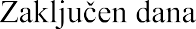 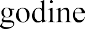 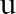 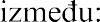 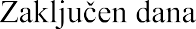 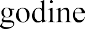 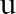 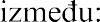 Prodavac Carpologija d.o.o., ulica Zrenjaninski put 84/N, 11000 Beograd,  PIB: 106714883, MB 206660562,     Kupac                                       iz                                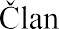 Ovim ugovorom Prodavac prodaje, a Kupac kupuje 	(dalje: roba).  Prodavac je obavezan da Kupcu preda robu tako da Kupac postane njen vlasnik, dok se Kupac   obavezuje da za to isplati cenu i preuzme robu.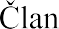 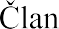 Ku	                                                                                            obavestio o: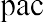 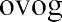 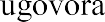 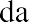 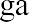 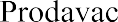 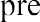 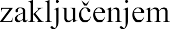 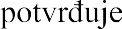 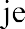 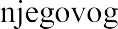 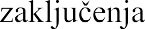 1.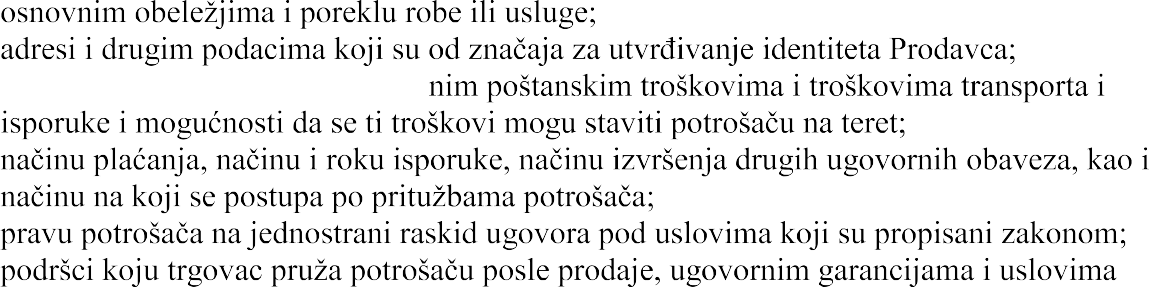 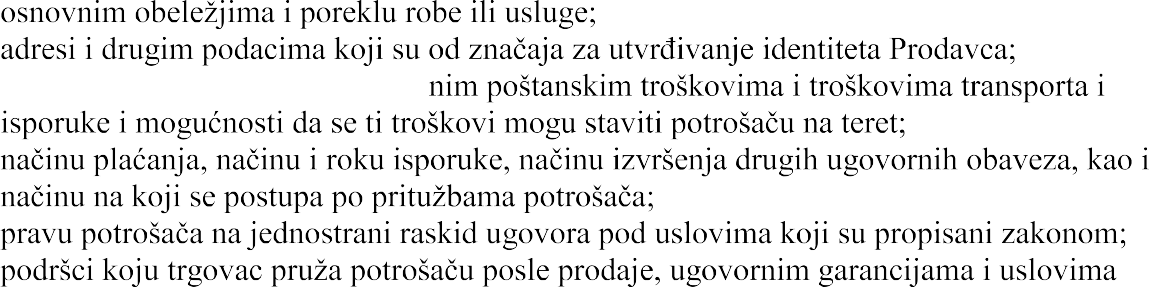 2.3.4.5.6.7.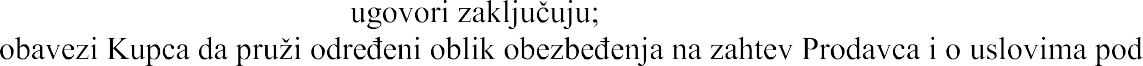 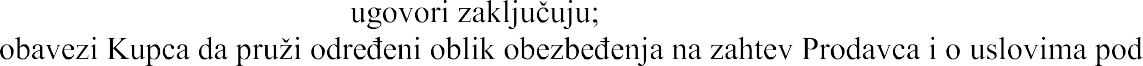 8.kojima ta obaveza postoji;9. uslovima za jednostrani raskid ugovora;10. 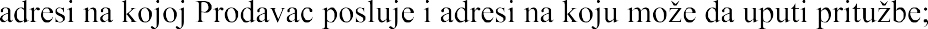 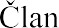 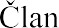    7 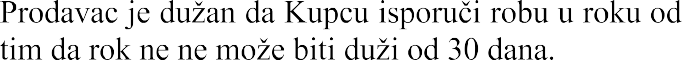 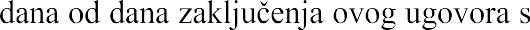 Isporuka robe će se vršiti Bex kurirskom službom, troškove snosi Kupac osim ukoliko nije drugačije određeno. o nalogu Kupca.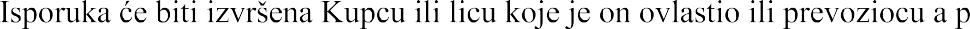 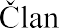 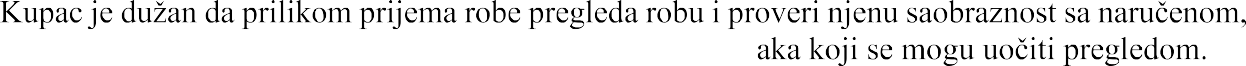 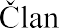 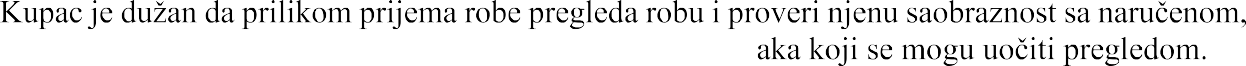 Za skrivene nedostatke koji su postojali u momentu prelaska rizika na Kupca, Prodavac odgovara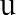 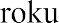 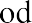 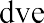 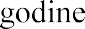 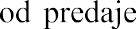 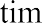 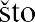 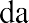 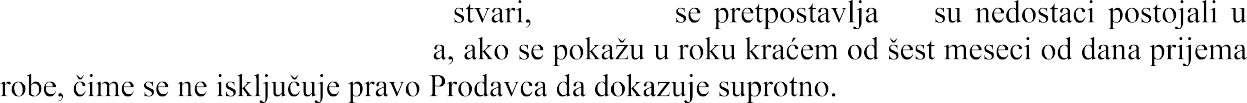 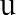 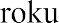 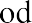 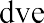 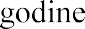 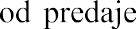 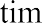 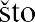 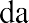 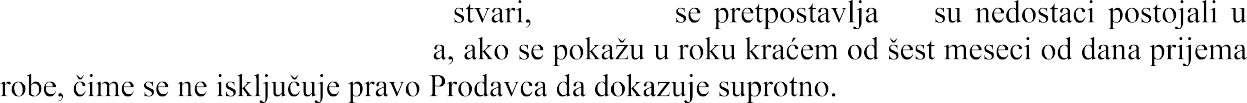 Momenat prelaska rizika sa Prodavca na Kupca je momenat predaje robe Kupcu ili licu koje je Kupac ovlastio za prijem robe u njegovo ime.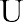 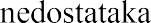 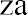 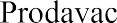 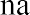 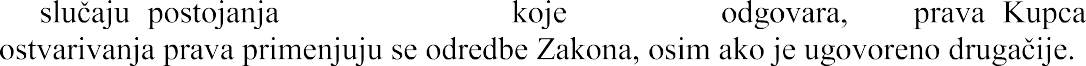 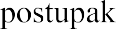 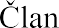 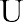 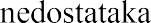 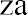 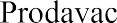 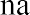 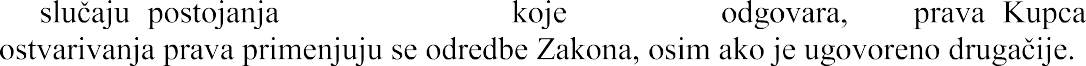 Kupac se obavezuje da za robu koje je predmet ovog ugovora isplati Prodavcu iznos od 	dinara.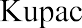 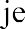 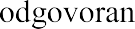 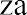 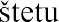 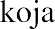 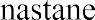 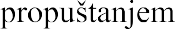 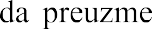 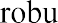 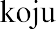 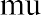 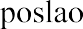 Prodavac u skladu sa ovim ugovorom.ja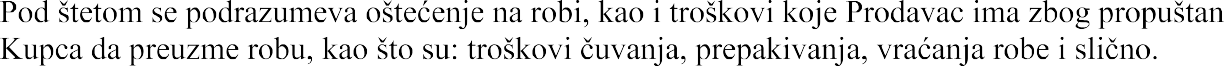 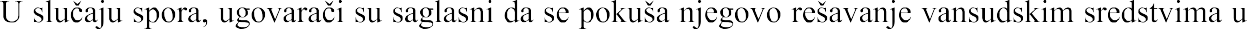 skladu sa Zakonom.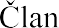 redstava komunikacija i to: emailom u jednom originalnom primerku na osnovu koga je napravljeno 4 kopije, od kojih jedna za Kupca, a ostale za Prodavca.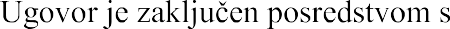 Prodavac	Kupac